«РУССКАЯ ЗИМА 2017»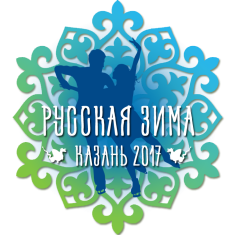 любительские детские и взрослые соревнованияпо фигурному катанию16 – 19 февраля 2017 г.Информационное письмо 1Уважаемые и дорогие, любители фигурного катания  – дети и их родители, тренеры!И особенно, наши постоянные участники соревнований!Клубы Любителей Фигурного Катания «Серебряная мечта», «Движение» и «Каскад» предлагают участие  в наших традиционных соревнованиях - «Русская зима 2017».Пусть этот старт-встреча станет одним из запоминающихся  в  сезоне! А также  приятным времяпровождением для детей и их родителей, для друзей и единомышленников!Даты: 16 - 19 февраля 2017.Ледовая арена: Дворец спорта "Спортсарае" (адрес: г. Казань, ул Московская, д 1).Срок подачи заявок: 20 января 2017.К сожалению, количество участников может быть ограничено!!!Положение, Требования и Формы и всю последующую информацию по мероприятию вы сможете найти на наших сайтах: silver-dream.org  и  skateclub.ruОзнакомьтесь, пожалуйста, с Расписанием.ОЧЕНЬ! ОЧЕНЬ - ОЧЕНЬ  П Р Е Д В А Р И Т Е Л Ь Н Ы М  РАСПИСАНИЕМ:16/02 – четверг  7.00 – 20.00 	--- Детская часть соревнований:  группы «Любители» и «Спортсмены»:		- Произвольные программы- Короткая программа: 1ый и 2ой спортразряды - Спортсмены  и  10ая и 11ая ступени - Любители 		- Групповой танец/дети17/02 – пятница  7.00 –  21.00 	--- Детская часть соревнований:  группы «Любители» и «Спортсмены»:  		- Произвольная программа: 1ый и 2 ой спортразряды - Спортсмены  и  10ая и 11 ая ступени - Любители- Произвольные программы, Импровизация / дети- Показательные танцы / дети	13.00 – 17.00	- Экскурсия18.00 – 23.00	--- Взрослая часть соревнований:		- Оргсобрание и жеребьёвка Взрослой части соревнований- Возможны соревнования в Произвольной программе – Одиночное катание18/02 – суббота  7.00 –  18.00 	--- Взрослая часть соревнований :- Обязательные упражнения,  Обязательные танцы- Произвольные программы – Одиночное катание, Парное катание20.00 – 24.00	--- Вечеринка19/02 – воскресенье12.00 – 21.00 	--- Взрослая часть соревнований :- Произвольный танец- Интерпретация / Одиночное и Парное катание- Импровизация		- Групповой танец/взрослыеДОБРЫХ ВАМ СТАРТОВ!С  уважением, Оргкомитет соревнований «Русская зима 2017»,   31/12-2016.